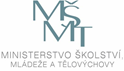 VýzvaMinisterstva školství, mládeže a tělovýchovyk podání žádosti o poskytnutí dotace ze státního rozpočtu na podporu činnosti základních škol s oběma stupni a menšími třídními kolektivy, jejichž zřizovatelem není stát, kraj, obec nebo dobrovolný svazek obcí, pro kalendářní rok 2020Čestné prohlášení žadatele o dotaciStatutární orgán právnické osoby prohlašuje, že právnická osoba ke dni podání žádosti nemá splatný závazek ve vztahu ke státnímu rozpočtu.Statutární orgán právnické osoby souhlasí se zveřejněním identifikačních údajů a výše poskytnuté dotace. Dále dává souhlas k výkonu autorských práv k dílům vytvořeným za užití dotace (např. výukovým programům) pro jejich případné možné využití MŠMT či třetími osobami (zveřejnění na webových portálech MŠMT). Statutární orgán právnické osoby potvrzuje, že souhlasí s podáním žádosti o finanční podporu v rámci této Výzvy a že všechny uvedené údaje jsou úplné a pravdivé.Název právnické osoby (žadatel)Adresa právnické osoby(ulice, č. p., město, PSČ)IČO DatumJméno a příjmení statutárního orgánu právnické osobyPodpis statutárního orgánu právnické osobyOtisk razítka